武汉理工大学与日本熊本大学 学分项目介绍项目简介根据我校与日本熊本大学（Kumamoto University）签订的校际合作交流协议，两校开展学分项目的合作，我校可选派学生于2018年9月前往该校参加学分项目。学分项目即我校学生完成至少1年的本科学习后，符合条件者赴熊本大学学习1学期或1学年，在熊本大学修得的学分转移回我校。选拔对象及名额选拔对象：我校人文社科类、土建类专业背景在校二、三年级全日制本科生。2、招生名额：3人，武汉理工大学选拔，日本熊本大学大学择优录取。录取条件1、选择日语授课，要求日语水平需达到JLPT的N1或者提供J-CAT测试同等水平成绩单, 该课程针对二年级及以上本科生选择英文授课，要求TOEFL 61分以上或IELTS 6.0以上，或者提供同等英语四六级水平成绩单，该课程仅针对三年级本科生2、通过日本熊本大学的材料审核境外费用及奖学金1、交换生3人，日本熊本大学免收学费，学生需承担交流期间的旅费、生活费、保险费及其他费用2、所有交换生，均有机会申请日本政府JASSO奖学金（每月约为8万日元），奖学金申请结果由日本学生支援机构JASSO审核决定。五、报名须知1、报名时间：自通知发布之日起至2018年3月22日2、报名地点：教务处学籍管理办公室（马房山校区东院行政楼206室）六、 报名咨询：国际教育学院 地址：武汉理工大学东院第四教学楼 305/503办公室电话：027-87859232（李老师）027-87859015（朱老师/吴老师）027-87859268（彭老师）027-87859079（万老师）邮箱：zhongfa@whut.edu.cn；studyabroad@whut.edu.cn；ciee@whut.edu.cn  ；cgb@whut.edu.cn网址：ciee.whut.edu.cn微信公众号：武汉理工大学留学百科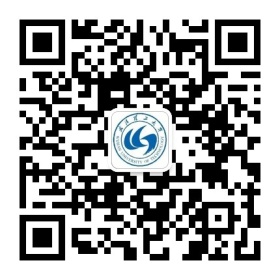 